UREG-QF-11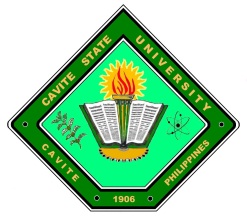 Republic of the PhilippinesCAVITE CCAT CampusRosario, CaviteAPPLICATION FOR LEAVE OF ABSENCEName:__________________________________________Date Filed:____________________Program/Course:__________________________________ Student No.:__________________Applied for: 1st Semester ______ 2nd Semester _______ Summer ______,AY________________Effective Dates: _________________________________________________________________ Reason (s):__________________________________________________________________________________________________________________________________________________________________________________________________________________________________________Expected return to the University:1stSemester_________ 2nd Semester ________ Summer __________, AY____________________________________________________Signature over Printed Name of Student						Attested by:					________________________________________        (Signature over printed name of Parent/Guardian)Noted by:					Recommending Approval______________________________	________________________________________Signature over Printed Name			Campus Registrar       of Registration AdviserAPPROVED:					________________________________________						Campus Administrator